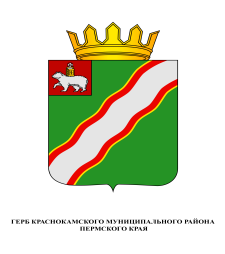 ЗЕМСКОЕ СОБРАНИЕКРАСНОКАМСКОГО МУНИЦИПАЛЬНОГО РАЙОНАПЕРМСКОГО КРАЯРАСПОРЯЖЕНИЕ19.12.2014 № 121 Об утверждении Положения о квалификационных требованияхк должностям муниципальной службыв Земском собрании Краснокамскогомуниципального районаНа основании статьи 9 Федерального закона от 02 марта 2007 года № 25-ФЗ "О муниципальной службе в Российской Федерации", в соответствии со статьей 5 Закона Пермского края от 04 мая 2008 года № 228-ПК "О муниципальной службе в Пермском крае", Уставом Краснокамского  муниципального района и в целях обеспечения единства квалификационных требований к должностям муниципальной службы в Земском собрании Краснокамского муниципального района, 1. Утвердить прилагаемое Положение о квалификационных требованиях по должностям муниципальной службы в Земском собрании Краснокамского муниципального района.2. Контроль за исполнением решения возложить на управляющего делами Земского собрания  Краснокамского  муниципального района Лузину И.В.Председатель									И.Ю.МалыхУТВЕРЖДЕНОраспоряжением Земского собранияКраснокамского муниципального района17.12.2014 № 121ПОЛОЖЕНИЕо квалификационных требованиях к должностям муниципальной службы в Земском собрании Краснокамского муниципального районаI. Общие положения1.1. Настоящее Положение о квалификационных требованиях к должностям муниципальной службы в Земском собрании Краснокамского  муниципального района (далее – Положение) распространяет свое действие на муниципальных служащих органов местного самоуправления Краснокамского муниципального района:- Земское собрание Краснокамского муниципального района;- Контрольно-счетная палата Краснокамского  муниципального района.	Положение разработано в соответствии с федеральным и краевым законодательством о муниципальной службе, Уставом Краснокамского  муниципального района и содержит:- основные квалификационные требования к уровню профессионального образования, стажу муниципальной службы (государственной службы) или стажу работы по специальности применительно к соответствующим группам должностей муниципальной службы;- основные квалификационные требования к профессиональным знаниям и навыкам применительно к соответствующим группам должностей муниципальной службы;- общие (ориентировочные) требования к направлениям подготовки, специальностям высшего и среднего профессионального образования, профессиям начального профессионального образования муниципальных служащих органов местного самоуправления в зависимости от возложенных на них задач и выполняемых ими функций.1.2. Квалификационные требования к должности муниципальной службы - это совокупность нормативно установленных требований к уровню профессионального образования, стажу муниципальной службы (государственной службы) или стажу работы по специальности, профессиональных знаний и навыков, необходимых для исполнения должностных обязанностей.  1.3. Конкретные квалификационные требования к отдельно взятой должности муниципальной службы, включенной в штатное расписание органа местного самоуправления, определяются должностной инструкцией, утвержденной в установленном порядке.1.4. Квалификационные требования, предъявляемые по должностям муниципальной службы, являются основанием при:- оценке служебной деятельности муниципального служащего в период проведения его аттестации;- сдаче им квалификационного экзамена;- определении кандидата на замещение вакантной должности муниципальной службы;- отборе кандидатур для занесения в резерв кадров муниципальных служащих.1.5. Настоящее Положение призвано содействовать правильному подбору, расстановке и закреплению кадров муниципальной службы, совершенствованию функционального и технологического разделения труда между руководителями и специалистами, и используется при проведении аттестации муниципальных служащих и квалификационных экзаменов для присвоения им квалификационных разрядов, а также при разработке должностных инструкций.1.6. Степень соответствия квалификационным требованиям по замещаемой должности муниципальной службы, определяет при приеме на работу руководитель, имеющий право принимать решение о назначении на должность и об освобождении от должности муниципальных служащих, в дальнейшем - аттестационная комиссия.В случае несоответствия квалификационным требованиям муниципальные служащие обязаны получить соответствующее замещаемой должности базовое (если его нет) или дополнительное образование (переподготовка, профессиональная переподготовка) либо в течение года пройти обучение на курсах повышения квалификации. Отсутствие у муниципального служащего соответствующего образования к моменту его аттестации по истечении указанных сроков будет служить основанием для признания муниципального служащего не соответствующим замещаемой должности.II. Основные квалификационные требования к уровнюпрофессионального образования, стажу муниципальной службы(государственной службы) или стажу работы по специальности2.1. Для замещения должностей муниципальной службы устанавливаются следующие квалификационные требования к уровню профессионального образования, стажу муниципальной службы (государственной службы) или стажу работы по специальности:2.1.1. для высшей группы должностей муниципальной службы - наличие высшего профессионального образования, наличие стажа муниципальной службы (государственной службы) не менее четырех лет или стажа работы по специальности не менее пяти лет;2.1.2. для главной группы должностей муниципальной службы - наличие высшего профессионального образования, наличие стажа муниципальной службы (государственной службы) не менее двух лет или стажа работы по специальности не менее трех лет;2.1.3. для ведущей группы должностей муниципальной службы - наличие высшего профессионального образования, наличие стажа муниципальной службы (государственной службы) не менее одного года или стажа работы по специальности не менее двух лет или наличие среднего профессионального образования со стажем работы по специальности не менее пяти лет;2.1.4. для старшей группы должностей муниципальной службы - наличие высшего профессионального образования без предъявления требований к стажу или наличие среднего профессионального образования со стажем работы по специальности не менее трех лет;2.1.5. для младшей группы должностей муниципальной службы - наличие среднего профессионального образования или начального профессионального образования (с получением среднего (полного) общего образования) без предъявления требований к стажу;2.1.6. для замещения должностей муниципальной службы советник (консультант), помощник, референт, пресс-секретарь на условиях срочного трудового договора требования к стажу могут не предъявляться.III. Основные квалификационные требования к профессиональнымзнаниям и навыкам, необходимым для исполнения должностныхобязанностей3.1. Для замещения должностей муниципальной службы устанавливаются следующие квалификационные требования к профессиональным знаниям и навыкам, необходимым для исполнения должностных обязанностей, для всех групп должностей муниципальной службы:3.1.1. знание Конституции Российской Федерации, федеральных конституционных законов, федеральных законов, иных нормативных правовых актов Российской Федерации, Устава Пермского края, законов и иных нормативных правовых актов Пермского края, Устава Краснокамского  муниципального района и иных муниципальных правовых актов применительно к исполнению должностных обязанностей;3.1.2. знание своей должностной инструкции, правил внутреннего трудового распорядка, порядка работы со служебной информацией, установленных в органе местного самоуправления;3.1.3. навыки работы с персональным компьютером и другой организационной техникой;3.1.4. иные профессиональные знания и навыки, необходимые для исполнения должностных обязанностей, устанавливаемые в соответствии с классификацией должностей муниципальной службы и с учетом задач и функций органа местного самоуправления.3.2. Для замещения должностей муниципальной службы устанавливаются следующие квалификационные требования к профессиональным знаниям и навыкам, необходимым для исполнения должностных обязанностей:3.2.1. Для высших должностей муниципальной службы:- профессиональные знания по специальности "Государственное и муниципальное управление" или по специальности, соответствующей направлению деятельности по должности муниципальной службы;- знание основ права, экономики, социально-политических аспектов развития общества, основ управления персоналом;- навыки долговременного планирования, координирования, организации совместной деятельности, аналитической работы, системного подхода в решении задач, принятия управленческого решения, осуществления контроля, ведения деловых переговоров, публичных выступлений, разрешения конфликтов, владения приемами межличностных отношений и мотивации подчиненных, формирования эффективного взаимодействия в коллективе, делегирования полномочий подчиненным, умение ставить перед подчиненными достижимые задачи, разработки проектов правовых актов, другие навыки, необходимые для исполнения должностных обязанностей.3.2.2. Для главных должностей муниципальной службы:- профессиональные знания по специальности "Государственное и муниципальное управление" или по специальности, соответствующей направлению деятельности по должности муниципальной службы;- знание основ права, экономики, социально-политических аспектов развития общества, основ управления персоналом;- навыки долговременного планирования, координирования, организации совместной деятельности, аналитической работы, системного подхода в решении задач, принятия управленческого решения, осуществления контроля, ведения деловых переговоров, публичных выступлений, разрешения конфликтов, владения приемами межличностных отношений и мотивации подчиненных, формирования эффективного взаимодействия в коллективе, делегирования полномочий подчиненным, умение ставить перед подчиненными достижимые задачи, разработки проектов правовых актов, другие навыки, необходимые для исполнения должностных обязанностей.3.2.3. Для ведущих должностей муниципальной службы:- профессиональные знания по специальности "Государственное и муниципальное управление" или по специальности, соответствующей направлению деятельности по должности муниципальной службы;- навыки планирования, организации совместной деятельности, аналитической работы, системного подхода в решении задач, принятия управленческого решения, осуществления контроля, ведения деловых переговоров, разрешения конфликтов, формирования эффективного взаимодействия в коллективе, делегирования полномочий подчиненным, умения ставить перед подчиненными достижимые задачи, разработки проектов правовых актов, другие навыки, необходимые для исполнения должностных обязанностей.3.2.4. Для старших должностей муниципальной службы:- профессиональные знания по специальности "Государственное и муниципальное управление" или по специальности, соответствующей направлению деятельности по должности муниципальной службы;- навыки применения специальных знаний предметной области деятельности, нормотворческой деятельности, систематизации и подготовки аналитического, информационного материала, делового письма, системного подхода в решении задач, разработки проектов правовых актов, другие навыки, необходимые для исполнения должностных обязанностей.3.2.5. Для младших должностей муниципальной службы:- профессиональные знания по специальности "Государственное и муниципальное управление" или по специальности, соответствующей направлению деятельности по должности муниципальной службы;- основы навыков планирования конкретных действий, работы с текстами, информацией, подготовки информационной записки, делового письма, другие навыки, необходимые для исполнения должностных обязанностей.